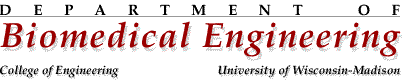 (Title)Organization:  University of Wisconsin-Madison Department of Biomedical EngineeringContact person/s:  (names)Contact information:  (emails)General DescriptionType of activity(4-6 sentences describing the various activities that were done with the outreach project)Program ObjectivesBig idea:  (2 sentences describing the overall theme/topic of the outreach project) Learning goals:As a result of participating in this program, visitors will be able to:  (3-4 learning goals of outreach project)Table of ContentsGeneral Description	1Table of Contents	2Time Required	XBackground Information	XMaterials	XSet Up	XStep 1:	XStep 2:	XStep 3:	XStep 4:	XStep 5:	XStep 6:	XProgram Delivery	XSafety:	XProcedure and Discussion—Table Top:	XStep 1:	XStep 2:	XStep 3:	XStep 4:	XStep 5:	XStep 6:	XStep 7:	XStep 8:	XTips and Troubleshooting:	XCommon Visitor Questions	XGoing Further…	XClean Up	XTime RequiredSet-up	Program	Clean Up(X minutes)	(X minutes)	(X minutes)Background Information	Definition of terms(define any words that the intended audience of the outreach projects may not understand)Program-specific background(define the ideas that the outreach project is based on, i.e. what engineering principles are in play?)References Materials(Activity 1):(List all materials that are required; include names of .pptx or .pdf)(Activity 2):(List all materials that are required; include names of .pptx or .pdf)REMEMBER: This should be thorough enough to be repeatableSet UpTime:  (X) minutes Step 1:(List out the steps required to set up the outreach project) Step 2:Step 3:Step 4:Step 5:Step 6:Program DeliveryTime:  (X) minutesSafety:(List any potential safety concerns. Allergic materials? Raw materials? Moving components?)Procedure and Discussion—(Activity 1):Step 1:
Step 2:
Step 3:

Step 4:
Step 5:
Step 6:
Step 7:
Step 8:Procedure and Discussion—(Activity 2):Step 1:
Step 2:
Step 3:

Step 4:
Step 5:
Step 6:
Step 7:
Step 8:Tips and Troubleshooting:(Include any tips)Common Visitor Questions(List any common questions)(Answer)Going Further…(Describe how the students may further reflect on the outreach project, i.e. activities to do at home, thought-provoking questions)Clean UpTime:  (X) minutes(List the steps required to clean up after the outreach project)